Universidade do Estado do Rio de Janeiro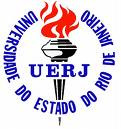 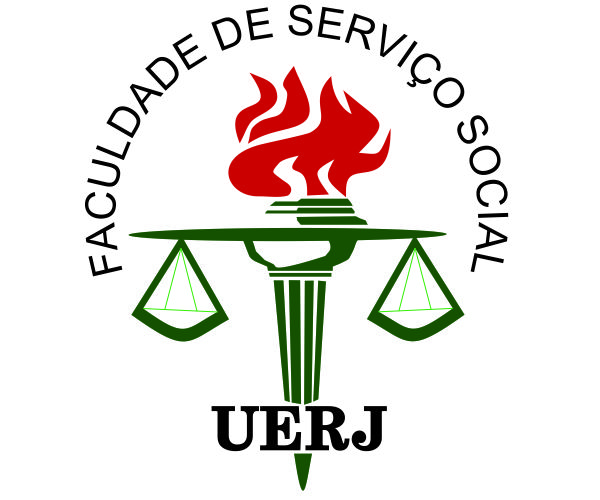 Centro de Ciências SociaisFaculdade de Serviço SocialPrograma de Pós-Graduação em Serviço SocialAtualização de dados dos discentes ______/____                                                               	(ano/semestre)			